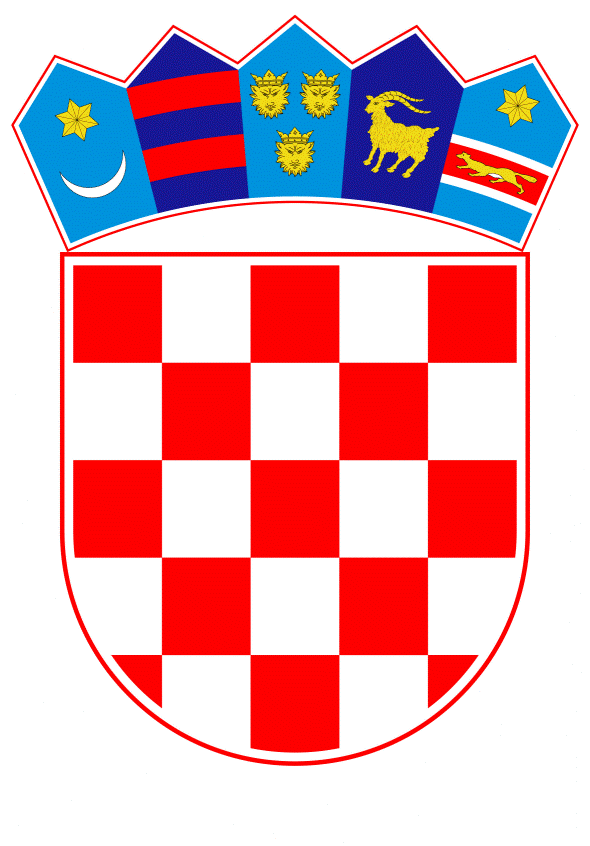 VLADA REPUBLIKE HRVATSKEZagreb, 28. srpnja 2022.____________________________________________________________________________________________________________________________________________________Banski dvori | Trg Sv. Marka 2  | 10000 Zagreb | tel. 01 4569 222 | vlada.gov.hrPRIJEDLOGNa temelju članka 31. stavka 2. Zakona o Vladi Republike Hrvatske („Narodne novine“, br. 150/11, 119/14, 93/16 i 116/18), a u vezi s člankom 48. Zakona o međunarodnoj i privremenoj zaštiti („Narodne novine“, br. 70/15 i 127/17), Vlada Republike Hrvatske je na sjednici održanoj ___________ 2022. donijela ODLUKUO STAVLJANJU IZVAN SNAGE ODLUKE O PRESELJENJU DRŽAVLJANA TREĆIH ZEMALJA ILI OSOBA BEZ DRŽAVLJANSTVA KOJE ISPUNJAVAJU UVJETE ZA ODOBRENJE MEĐUNARODNE ZAŠTITE ZA 2019. GODINUI.Ovom Odlukom stavlja se izvan snage Odluka o preseljenju državljana trećih zemalja ili osoba bez državljanstva koje ispunjavaju uvjete za odobrenje međunarodne zaštite za 2019. godinu („Narodne novine“, broj: 16/2019).II.Ova Odluka stupa na snagu danom donošenja, a objavit će se u „Narodnim novinama“.KLASA: URBROJ: Zagreb,                                                                                                                  PREDSJEDNIK                                                                                                           mr. sc. Andrej PlenkovićOBRAZLOŽENJEOdlukom o preseljenju državljana trećih zemalja ili osoba bez državljanstva koje ispunjavaju uvjete za odobrenje međunarodne zaštite za 2019. godinu („Narodne novine“, broj: 16/2019), Republika Hrvatska se obvezala prema načelu solidarnosti i ravnomjerne podjele odgovornosti, dobrovoljno sudjelovati u Europskom programu preseljenja državljana trećih zemalja ili osoba bez državljanstva koje ispunjavaju uvjete za odobrenje međunarodne zaštite za 2019. godinu i provesti zbrinjavanje navedenih osoba te, u tim okvirima, prema potrebi, sudjelovati i u drugim oblicima solidarnosti s državama članicama Europske unije.Navedenom Odlukom se Republika Hrvatska obvezala prihvatiti do 150 državljana trećih zemalja ili osoba bez državljanstva po osnovi preseljenja, odnosno po osnovi sudjelovanja u drugim oblicima solidarnosti s državama članicama Europske unije.Republika Hrvatska je u razdoblju od donošenja navedene Odluke bila suočena s posljedicama dvaju razornih potresa, pandemijom bolesti COVID – 19 te je tijekom 2021. godine iz Afganistana prihvatila 41 osobu (državljane Afganistana), odobrila im međunarodnu zaštitu i osigurala sva prava koja proizlaze iz tog statusa. Isto tako, kao posljedica ruske agresije na Ukrajinu, Republika Hrvatska je primila i osigurala smještaj za preko 20.000 raseljenih osoba iz Ukrajine. Iz prethodno navedenih razloga Republika Hrvatska nije u mogućnosti provesti Odluku „Narodne novine“, broj: 16/2019.Predlagatelj:Ministarstvo unutarnjih poslovaPredmet:Prijedlog odluke o stavljanju izvan snage Odluke o preseljenju državljana trećih zemalja ili osoba bez državljanstva koje ispunjavaju uvjete za odobrenje međunarodne zaštite za 2019. godinu